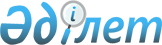 Глубокое аудандық мәслихатының 2018 жылғы 29 желтоқсандағы № 28/2-VІ "2019-2021 жылдарға арналған Глубокое ауданының кенттер мен ауылдық округтерінің бюджеттері туралы" шешіміне өзгерістер енгізу туралы
					
			Мерзімі біткен
			
			
		
					Шығыс Қазақстан облысы Глубокое аудандық мәслихатының 2019 жылғы 12 наурыздағы № 31/5-VI шешімі. Шығыс Қазақстан облысының Әділет департаментінде 2019 жылғы 18 наурызда № 5780 болып тіркелді. Қолданылу мерзімінің аяқталуына байланысты тоқтатылды
      РҚАО-ның ескертпесі.
      Құжаттың мәтінінде түпнұсқаның пунктуациясы мен орфографиясы сақталған.
      Қазақстан Республикасының 2008 жылғы 4 желтоқсандағы Бюджет кодексінің 109-1-бабына, Қазақстан Республикасының 2001 жылғы 23 қаңтардағы "Қазақстан Республикасындағы жергілікті мемлекеттік басқару және өзін-өзі басқару туралы" Заңының 6 - бабы 1 - тармағының 1) тармақшасына, Глубокое аудандық мәслихатының 2019 жылғы 26 ақпандағы № 30/2-VІ "Глубокое аудандық мәслихатының 2018 жылғы 21 желтоқсандағы № 27/2-VІ "2019-2021 жылдарға арналған Глубокое аудандық бюджет туралы" шешіміне өзгерістер енгізу туралы" шешіміне (Нормативтік құқықтық актілерді мемлекеттік тіркеу тізілімінде 5756 болып тіркелген) сәйкес, Глубокое аудандық мәслихаты ШЕШІМ ҚАБЫЛДАДЫ:
      1. Глубокое аудандық мәслихатының 2018 жылғы 29 желтоқсандағы № 28/2-VІ "2019-2021 жылдарға арналған Глубокое ауданының кенттер мен ауылдық округтерінің бюджеттері туралы" шешіміне (Нормативтік құқықтық актілерді мемлекеттік тіркеу тізілімінде № 5-9-191 болып тіркелген, 2019 жылғы 18 қаңтарда Қазақстан Республикасы нормативтік құқықтық актілерінің эталондық бақылау банкінде электрондық түрде жарияланған) келесі өзгерістер енгізілсін:
      1-тармақ келесі редакцияда жазылсын:
      "1. 2019-2021 жылдарға арналған Глубокое ауданы Алтайский кентінің бюджеті тиісінше 1, 2 және 3 қосымшаларға сәйкес, оның ішінде 2019 жылға арналған келесі көлемдерде бекітілсін:
      1) кірістер – 28798 мың теңге, оның ішінде:
      салықтық түсімдер – 4446 мың теңге;
      салықтық емес түсімдер – 0 мың теңге;
      негізгі капиталды сатудан түсетін түсімдер –0 мың теңге;
      трансферттер түсімі – 24352 мың теңге;
      2) шығындар – 29926,6 мың теңге;
      3) таза бюджеттік кредиттеу – 0 мың теңге, оның ішінде:
      бюджеттік кредиттер - 0 мың теңге;
      бюджеттік кредиттерді өтеу - 0 мың теңге;
      4) қаржы активтерімен операциялар бойынша сальдо - 0 мың теңге, оның ішінде:
      қаржы активтерін сатып алу - 0 мың теңге;
      мемлекеттің қаржы активтерін сатудан түсетін түсімдер - 0 мың теңге;
      5) бюджет тапшылығы (профициті) - - 1128,6 мың теңге;
      6) бюджет тапшылығын қаржыландыру (профицитін пайдалану) – 1128,6 мың теңге, оның ішінде:
      қарыздар түсімдері – 0 мың теңге;
      қарыздарды өтеу – 0 мың теңге;
      бюджет қаражатының пайдаланылатын қалдықтары – 1128,6 мың теңге."; 
      3-тармақ келесі редакцияда жазылсын:
      "3. 2019-2021 жылдарға арналған Глубокое ауданы Белоусовка кентінің бюджеті тиісінше 4, 5 және 6 қосымшаларға сәйкес, оның ішінде 2019 жылға арналған келесі көлемдерде бекітілсін:
      1) кірістер – 64796 мың теңге, оның ішінде:
      салықтық түсімдер – 42391 мың теңге;
      салықтық емес түсімдер – 0 мың теңге;
      негізгі капиталды сатудан түсетін түсімдер –0 мың теңге;
      трансферттер түсімі – 22405 мың теңге;
      2) шығындар – 70776,6 мың теңге;
      3) таза бюджеттік кредиттеу – 0 мың теңге, оның ішінде:
      бюджеттік кредиттер - 0 мың теңге;
      бюджеттік кредиттерді өтеу - 0 мың теңге;
      4) қаржы активтерімен операциялар бойынша сальдо - 0 мың теңге, оның ішінде:
      қаржы активтерін сатып алу - 0 мың теңге;
      мемлекеттің қаржы активтерін сатудан түсетін түсімдер - 0 мың теңге;
      5) бюджет тапшылығы (профициті) - - 5980,6 мың теңге;
      6) бюджет тапшылығын қаржыландыру (профицитін пайдалану) – 5980,6 мың теңге, оның ішінде:
      қарыздар түсімдері – 0 мың теңге;
      қарыздарды өтеу – 0 мың теңге;
      бюджет қаражатының пайдаланылатын қалдықтары – 5980,6 мың теңге."; 
      5-тармақ келесі редакцияда жазылсын:
      "5. 2019-2021 жылдарға арналған Глубокое ауданы Бобровка ауылдық округінің бюджеті тиісінше 7, 8 және 9 қосымшаларға сәйкес, оның ішінде 2019 жылға арналған келесі көлемдерде бекітілсін:
      1) кірістер – 34029,5 мың теңге, оның ішінде:
      салықтық түсімдер – 9238 мың теңге;
      салықтық емес түсімдер – 0 мың теңге;
      негізгі капиталды сатудан түсетін түсімдер –0 мың теңге;
      трансферттер түсімі – 24791,5 мың теңге;
      2) шығындар – 35437 мың теңге;
      3) таза бюджеттік кредиттеу – 0 мың теңге, оның ішінде:
      бюджеттік кредиттер - 0 мың теңге;
      бюджеттік кредиттерді өтеу - 0 мың теңге;
      4) қаржы активтерімен операциялар бойынша сальдо - 0 мың теңге, оның ішінде:
      қаржы активтерін сатып алу - 0 мың теңге;
      мемлекеттің қаржы активтерін сатудан түсетін түсімдер - 0 мың теңге;
      5) бюджет тапшылығы (профициті) - - 1407,5 мың теңге;
      6) бюджет тапшылығын қаржыландыру (профицитін пайдалану) – 1407,5 мың теңге, оның ішінде:
      қарыздар түсімдері – 0 мың теңге;
      қарыздарды өтеу – 0 мың теңге;
      бюджет қаражатының пайдаланылатын қалдықтары – 1407,5 мың теңге."; 
      7-тармақ келесі редакцияда жазылсын:
      "7. 2019-2021 жылдарға арналған Глубокое ауданы Верхнеберезовский кентінің бюджеті тиісінше 10, 11 және 12 қосымшаларға сәйкес, оның ішінде 2019 жылға арналған келесі көлемдерде бекітілсін:
      1) кірістер – 31536 мың теңге, оның ішінде:
      салықтық түсімдер – 9138 мың теңге;
      салықтық емес түсімдер – 0 мың теңге;
      негізгі капиталды сатудан түсетін түсімдер –0 мың теңге;
      трансферттер түсімі – 22398 мың теңге;
      2) шығындар – 31888 мың теңге;
      3) таза бюджеттік кредиттеу – 0 мың теңге, оның ішінде:
      бюджеттік кредиттер - 0 мың теңге;
      бюджеттік кредиттерді өтеу - 0 мың теңге;
      4) қаржы активтерімен операциялар бойынша сальдо - 0 мың теңге, оның ішінде:
      қаржы активтерін сатып алу - 0 мың теңге;
      мемлекеттің қаржы активтерін сатудан түсетін түсімдер - 0 мың теңге;
      5) бюджет тапшылығы (профициті) - - 352 мың теңге;
      6) бюджет тапшылығын қаржыландыру (профицитін пайдалану) – 352 мың теңге, оның ішінде:
      қарыздар түсімдері – 0 мың теңге;
      қарыздарды өтеу – 0 мың теңге;
      бюджет қаражатының пайдаланылатын қалдықтары – 352 мың теңге."; 
      9-тармақ келесі редакцияда жазылсын:
      "9. 2019-2021 жылдарға арналған Глубокое ауданы Глубокое кентінің бюджеті тиісінше 13, 14 және 15 қосымшаларға сәйкес, оның ішінде 2019 жылға арналған келесі көлемдерде бекітілсін:
      1) кірістер – 167239 мың теңге, оның ішінде:
      салықтық түсімдер – 47780 мың теңге;
      салықтық емес түсімдер – 0 мың теңге;
      негізгі капиталды сатудан түсетін түсімдер – 0 мың теңге;
      трансферттердің түсімдері – 119459 мың теңге;
      2) шығындар – 169256,9 мың теңге;
      3) таза бюджеттік кредиттеу – 0 мың теңге, оның ішінде:
      бюджеттік кредиттер - 0 мың теңге;
      бюджеттік кредиттерді өтеу - 0 мың теңге;
      4) қаржы активтерімен операциялар бойынша сальдо - 0 мың теңге, оның ішінде:
      қаржы активтерін сатып алу - 0 мың теңге;
      мемлекеттің қаржы активтерін сатудан түсетін түсімдер - 0 мың теңге;
      5) бюджет тапшылығы (профициті) - - 2017,9 мың теңге;
      6) бюджет тапшылығын қаржыландыру (профицитін пайдалану) – 2017,9 мың теңге, оның ішінде:
      қарыздар түсімдері – 0 мың теңге;
      қарыздарды өтеу – 0 мың теңге;
      бюджет қаражатының пайдаланылатын қалдықтары – 2017,9 мың теңге."; 
      11-тармақ келесі редакцияда жазылсын:
      "11. 2019-2021 жылдарға арналған Глубокое ауданы Киров ауылдық округінің бюджеті тиісінше 16, 17 және 18 қосымшаларға сәйкес, оның ішінде 2019 жылға арналған келесі көлемдерде бекітілсін:
      1) кірістер – 46127,6 мың теңге, оның ішінде:
      салықтық түсімдер – 22120 мың теңге;
      салықтық емес түсімдер – 348,6 мың теңге;
      негізгі капиталды сатудан түсетін түсімдер –0 мың теңге;
      трансферттер түсімі – 23659 мың теңге;
      2) шығындар – 48671,8 мың теңге;
      3) таза бюджеттік кредиттеу – 0 мың теңге, оның ішінде:
      бюджеттік кредиттер - 0 мың теңге;
      бюджеттік кредиттерді өтеу - 0 мың теңге;
      4) қаржы активтерімен операциялар бойынша сальдо - 0 мың теңге, оның ішінде:
      қаржы активтерін сатып алу - 0 мың теңге;
      мемлекеттің қаржы активтерін сатудан түсетін түсімдер - 0 мың теңге;
      5) бюджет тапшылығы (профициті) - - 2544,2 мың теңге;
      6) бюджет тапшылығын қаржыландыру (профицитін пайдалану) – 2544,2 мың теңге, оның ішінде:
      қарыздар түсімдері – 0 мың теңге;
      қарыздарды өтеу – 0 мың теңге;
      бюджет қаражатының пайдаланылатын қалдықтары – 2544,2 мың теңге."; 
      13-тармақ келесі редакцияда жазылсын:
      "13. 2019-2021 жылдарға арналған Глубокое ауданы Кожохово ауылдық округінің бюджеті тиісінше 19, 20 және 21 қосымшаларға сәйкес, оның ішінде 2019 жылға арналған келесі көлемдерде бекітілсін:
      1) кірістер – 32961 мың теңге, оның ішінде:
      салықтық түсімдер – 8900 мың теңге;
      салықтық емес түсімдер – 0 мың теңге;
      негізгі капиталды сатудан түсетін түсімдер – 0 мың теңге;
      трансферттер түсімі – 24061 мың теңге;
      2) шығындар – 33487,6 мың теңге;
      3) таза бюджеттік кредиттеу – 0 мың теңге, оның ішінде:
      бюджеттік кредиттер - 0 мың теңге;
      бюджеттік кредиттерді өтеу - 0 мың теңге;
      4) қаржы активтерімен операциялар бойынша сальдо - 0 мың теңге, оның ішінде:
      қаржы активтерін сатып алу - 0 мың теңге;
      мемлекеттің қаржы активтерін сатудан түсетін түсімдер - 0 мың теңге;
      5) бюджет тапшылығы (профициті) - - 526,6 мың теңге;
      6) бюджет тапшылығын қаржыландыру (профицитін пайдалану) – 526,6 мың теңге, оның ішінде:
      қарыздар түсімдері – 0 мың теңге;
      қарыздарды өтеу – 0 мың теңге;
      бюджет қаражатының пайдаланылатын қалдықтары – 526,6 мың теңге."; 
      15-тармақ келесі редакцияда жазылсын:
      "15. 2019-2021 жылдарға арналған Глубокое ауданы Краснояр ауылдық округінің бюджеті тиісінше 22, 23 және 24 қосымшаларға сәйкес, оның ішінде 2019 жылға арналған келесі көлемдерде бекітілсін:
      1) кірістер – 35214 мың теңге, оның ішінде:
      салықтық түсімдер – 15090 мың теңге;
      салықтық емес түсімдер – 0 мың теңге;
      негізгі капиталды сатудан түсетін түсімдер –0 мың теңге;
      трансферттер түсімі – 20124 мың теңге;
      2) шығындар – 37510,2 мың теңге;
      3) таза бюджеттік кредиттеу – 0 мың теңге, оның ішінде:
      бюджеттік кредиттер - 0 мың теңге;
      бюджеттік кредиттерді өтеу - 0 мың теңге;
      4) қаржы активтерімен операциялар бойынша сальдо - 0 мың теңге, оның ішінде:
      қаржы активтерін сатып алу - 0 мың теңге;
      мемлекеттің қаржы активтерін сатудан түсетін түсімдер - 0 мың теңге;
      5) бюджет тапшылығы (профициті) - - 2296,2 мың теңге;
      6) бюджет тапшылығын қаржыландыру (профицитін пайдалану) – 2296,2 мың теңге, оның ішінде:
      қарыздар түсімдері – 0 мың теңге;
      қарыздарды өтеу – 0 мың теңге;
      бюджет қаражатының пайдаланылатын қалдықтары – 2296,2 мың теңге."; 
      17-тармақ келесі редакцияда жазылсын:
      "17. 2019-2021 жылдарға арналған Глубокое ауданы Опытное поле ауылдық округінің бюджеті тиісінше 25, 26 және 27 қосымшаларға сәйкес, оның ішінде 2019 жылға арналған келесі көлемдерде бекітілсін:
      1) кірістер – 41452,1 мың теңге, оның ішінде:
      салықтық түсімдер – 18137 мың теңге;
      салықтық емес түсімдер – 0 мың теңге;
      негізгі капиталды сатудан түсетін түсімдер –0 мың теңге;
      трансферттер түсімі – 23315,1 мың теңге;
      2) шығындар – 43502 мың теңге;
      3) таза бюджеттік кредиттеу – 0 мың теңге, оның ішінде:
      бюджеттік кредиттер - 0 мың теңге;
      бюджеттік кредиттерді өтеу - 0 мың теңге;
      4) қаржы активтерімен операциялар бойынша сальдо - 0 мың теңге, оның ішінде:
      қаржы активтерін сатып алу - 0 мың теңге;
      мемлекеттің қаржы активтерін сатудан түсетін түсімдер - 0 мың теңге;
      5) бюджет тапшылығы (профициті) - - 2049,9 мың теңге;
      6) бюджет тапшылығын қаржыландыру (профицитін пайдалану) – 2049,9 мың теңге, оның ішінде:
      қарыздар түсімдері – 0 мың теңге;
      қарыздарды өтеу – 0 мың теңге;
      бюджет қаражатының пайдаланылатын қалдықтары – 2049,9 мың теңге."; 
      19-тармақ келесі редакцияда жазылсын:
      "19. 2019-2021 жылдарға арналған Глубокое ауданы Секисовка ауылдық округінің бюджеті тиісінше 28, 29 және 30 қосымшаларға сәйкес, оның ішінде 2019 жылға арналған келесі көлемдерде бекітілсін:
      1) кірістер – 32430 мың теңге, оның ішінде:
      салықтық түсімдер – 9641 мың теңге;
      салықтық емес түсімдер – 0 мың теңге;
      негізгі капиталды сатудан түсетін түсімдер –0 мың теңге;
      трансферттер түсімі – 22789 мың теңге;
      2) шығындар – 33086,7 мың теңге;
      3) таза бюджеттік кредиттеу – 0 мың теңге, оның ішінде:
      бюджеттік кредиттер - 0 мың теңге;
      бюджеттік кредиттерді өтеу - 0 мың теңге;
      4) қаржы активтерімен операциялар бойынша сальдо - 0 мың теңге, оның ішінде:
      қаржы активтерін сатып алу - 0 мың теңге;
      мемлекеттің қаржы активтерін сатудан түсетін түсімдер - 0 мың теңге;
      5) бюджет тапшылығы (профициті) - - 656,7 мың теңге;
      6) бюджет тапшылығын қаржыландыру (профицитін пайдалану) – 656,7 мың теңге, оның ішінде:
      қарыздар түсімдері – 0 мың теңге;
      қарыздарды өтеу – 0 мың теңге;
      бюджет қаражатының пайдаланылатын қалдықтары – 656,7 мың теңге."; 
      21-тармақ келесі редакцияда жазылсын:
      "21. 2019-2021 жылдарға арналған Глубокое ауданы Ушаново ауылдық округінің бюджеті тиісінше 31, 32 және 33 қосымшаларға сәйкес, оның ішінде 2019 жылға арналған келесі көлемдерде бекітілсін:
      1) кірістер – 35343 мың теңге, оның ішінде:
      салықтық түсімдер – 7692 мың теңге;
      салықтық емес түсімдер – 0 мың теңге;
      негізгі капиталды сатудан түсетін түсімдер – 0 мың теңге;
      трансферттер түсімі – 27651 мың теңге;
      2) шығындар – 36344 мың теңге;
      3) таза бюджеттік кредиттеу – 0 мың теңге, оның ішінде:
      бюджеттік кредиттер - 0 мың теңге;
      бюджеттік кредиттерді өтеу - 0 мың теңге;
      4) қаржы активтерімен операциялар бойынша сальдо - 0 мың теңге, оның ішінде:
      қаржы активтерін сатып алу - 0 мың теңге;
      мемлекеттің қаржы активтерін сатудан түсетін түсімдер - 0 мың теңге;
      5) бюджет тапшылығы (профициті) - - 1001 мың теңге;
      6) бюджет тапшылығын қаржыландыру (профицитін пайдалану) – 1001 мың теңге, оның ішінде:
      қарыздар түсімдері – 0 мың теңге;
      қарыздарды өтеу – 0 мың теңге;
      бюджет қаражатының пайдаланылатын қалдықтары – 1001 мың теңге."; 
      23-тармақ келесі редакцияда жазылсын:
      "23. 2019-2021 жылдарға арналған Глубокое ауданы Фрунзе ауылдық округінің бюджеті тиісінше 34, 35 және 36 қосымшаларға сәйкес, оның ішінде 2019 жылға арналған келесі көлемдерде бекітілсін:
      1) кірістер – 34041 мың теңге, оның ішінде:
      салықтық түсімдер – 12864 мың теңге;
      салықтық емес түсімдер – 0 мың теңге;
      негізгі капиталды сатудан түсетін түсімдер –0 мың теңге;
      трансферттер түсімі – 21177 мың теңге;
      2) шығындар – 34818,5 мың теңге;
      3) таза бюджеттік кредиттеу – 0 мың теңге, оның ішінде:
      бюджеттік кредиттер - 0 мың теңге;
      бюджеттік кредиттерді өтеу - 0 мың теңге;
      4) қаржы активтерімен операциялар бойынша сальдо - 0 мың теңге, оның ішінде:
      қаржы активтерін сатып алу - 0 мың теңге;
      мемлекеттің қаржы активтерін сатудан түсетін түсімдер - 0 мың теңге;
      5) бюджет тапшылығы (профициті) - - 777,5 мың теңге;
      6) бюджет тапшылығын қаржыландыру (профицитін пайдалану) – 777,5 мың теңге, оның ішінде:
      қарыздар түсімдері – 0 мың теңге;
      қарыздарды өтеу – 0 мың теңге;
      бюджет қаражатының пайдаланылатын қалдықтары – 777,5 мың теңге."; 
      25-тармақ келесі редакцияда жазылсын:
      "25. 2019-2021 жылдарға арналған Глубокое ауданы Черемшанка ауылдық округінің бюджеті тиісінше 37, 38 және 39 қосымшаларға сәйкес, оның ішінде 2019 жылға арналған келесі көлемдерде бекітілсін:
      1) кірістер – 35042 мың теңге, оның ішінде:
      салықтық түсімдер – 10111 мың теңге;
      салықтық емес түсімдер – 0 мың теңге;
      негізгі капиталды сатудан түсетін түсімдер –0 мың теңге;
      трансферттер түсімі – 24931 мың теңге;
      2) шығындар – 36403,5 мың теңге;
      3) таза бюджеттік кредиттеу – 0 мың теңге, оның ішінде:
      бюджеттік кредиттер - 0 мың теңге;
      бюджеттік кредиттерді өтеу - 0 мың теңге;
      4) қаржы активтерімен операциялар бойынша сальдо - 0 мың теңге, оның ішінде:
      қаржы активтерін сатып алу - 0 мың теңге;
      мемлекеттің қаржы активтерін сатудан түсетін түсімдер - 0 мың теңге;
      5) бюджет тапшылығы (профициті) - - 1361,5 мың теңге;
      6) бюджет тапшылығын қаржыландыру (профицитін пайдалану) – 1361,5 мың теңге, оның ішінде:
      қарыздар түсімдері – 0 мың теңге;
      қарыздарды өтеу – 0 мың теңге;
      бюджет қаражатының пайдаланылатын қалдықтары – 1361,5 мың теңге."; 
      осы шешімнің 1, 2, 3, 4, 5, 6, 7, 8, 9, 10, 11, 12, 13 қосымшаларына сәйкес 1, 4, 7, 10, 13, 16, 19, 22, 25, 28, 31, 34, 37 қосымшалар келесі редакцияда жазылсын.
      2. Осы шешім 2019 жылдың 1 қаңтарынан бастап қолданысқа енгізіледі.  2019 жылға арналған Глубокое ауданы Алтайский кентінің бюджеті 2019 жылға арналған Глубокое ауданы Белоусовка кентінің бюджеті 2019 жылға арналған Глубокое ауданы Бобровка ауылдық округінің бюджеті 2019 жылға арналған Глубокое ауданы Верхнеберезовский кентінің бюджеті 2019 жылға арналған Глубокое ауданы Глубокое кентінің бюджеті 2019 жылға арналған Глубокое ауданы Киров ауылдық округінің бюджеті 2019 жылға арналған Глубокое ауданы Кожохово ауылдық округінің бюджеті 2019 жылға арналған Глубокое ауданы Краснояр ауылдық округінің бюджеті 2019 жылға арналған Глубокое ауданы Опытное поле ауылдық округінің бюджеті 2019 жылға арналған Глубокое ауданы Секисовка ауылдық округінің бюджеті 2019 жылға арналған Глубокое ауданы Ушаново ауылдық округінің бюджеті 2019 жылға арналған Глубокое ауданы Фрунзе ауылдық округінің бюджеті 2019 жылға арналған Глубокое ауданы Черемшанка ауылдық округінің бюджеті
					© 2012. Қазақстан Республикасы Әділет министрлігінің «Қазақстан Республикасының Заңнама және құқықтық ақпарат институты» ШЖҚ РМК
				
      Сессия төрағасы

Е. Псарев

      Глубокое аудандық мәслихатының хатшысы

А. Баймульдинов
Глубокое 
аудандық мәслихатының 
2019 жылғы 12 наурыздағы 
№ 31/5-VІ шешіміне 1 қосымшаГлубокое 
аудандық мәслихатының 
2018 жылғы 29 желтоқсандағы 
№ 28/2-VІ шешіміне 1 қосымша
Санаты
Санаты
Санаты
Санаты
Сомасы, мың теңге
Сыныбы
Сыныбы
Сыныбы
Сомасы, мың теңге
Ішкі сыныбы
Ішкі сыныбы
Сомасы, мың теңге
Атауы
Сомасы, мың теңге
1
2
3
4
5
I. Кірістер
28798
Меншікті кірістер
4446
1
Салықтық түсімдер
4446
01
Табыс салығы
1000
2
Жеке табыс салығы
1000
04
Меншікке салынатын салықтар
3446
1
Мүлікке салынатын салықтар
120
3
Жер салығы
226
4
Көлік құралдарына салынатын салықтар
3100
4
Трансферттер түсімі 
24352
02
Мемлекеттік басқарудың жоғары тұрған органдарынан түсетін трансферттер
24352
3
Аудандардың (облыстық маңызы бар қаланың) бюджетінен трансферттер
24352
Функционалдық топ
Функционалдық топ
Функционалдық топ
Функционалдық топ
Функционалдық топ
Сомасы, мың теңге
Функционалдық кіші топ
Функционалдық кіші топ
Функционалдық кіші топ
Функционалдық кіші топ
Сомасы, мың теңге
Бағдарлама әкімшісі
Бағдарлама әкімшісі
Бағдарлама әкімшісі
Сомасы, мың теңге
Бағдарлама
Бағдарлама
Сомасы, мың теңге
Атауы
Сомасы, мың теңге
1
2
3
4
5
6
II. Шығындар
29926,6
01
Жалпы сипаттағы мемлекеттік қызметтер
15627,6
1
Мемлекеттiк басқарудың жалпы функцияларын орындайтын өкiлдi, атқарушы және басқа органдар
15627,6
124
Аудандық маңызы бар қала, ауыл, кент, ауылдық округ әкімінің аппараты
15627,6
001
Аудандық маңызы бар қала, ауыл, кент, ауылдық округ әкімінің қызметін қамтамасыз ету жөніндегі қызметтер
15310,1
022
Мемлекеттік органның күрделі шығыстары
317,5
07
Тұрғын үй-коммуналдық шаруашылық
11135
3
Елді мекендерді көркейту
11135
124
Аудандық маңызы бар қала, ауыл, кент, ауылдық округ әкімінің аппараты
11135
008
Елді мекендердегі көшелерді жарықтандыру
418
009
Елді мекендердің санитариясын қамтамасыз ету
500
011
Елді мекендерді абаттандыру және көгалдандыру 
10217
12
Көлік және коммуникация
1050
1
Автомобиль көлігі
1050
124
Аудандық маңызы бар қала, ауыл, кент, ауылдық округ әкімінің аппараты
1050
013
Аудандық маңызы бар қалаларда, ауылдарда, кенттерде, ауылдық округтарда автомобиль жолдарының жұмыс істеуін қамтамасыз ету 
1050
13
Басқалар
2114
9
Басқалар
2114
124
Аудандық маңызы бар қала, ауыл, кент, ауылдық округ әкімінің аппараты
2114
040
Өңірлерді дамытудың 2020 жылға дейінгі бағдарламасы шеңберінде өңірлерді экономикалық дамытуға жәрдемдесу жөніндегі шараларды іске асыруда ауылдық округтарды жайластыру мәселелерін шешу үшін іс-шараларды іске асыру
2114
III. Таза бюджеттік кредиттеу
0
IV. Қаржы активтерімен операциялар бойынша сальдо
0
Қаржы активтерін сатып алу
0
Мемлекеттік қаржы активтерін сатудан түсетін түсімдер
0
V. Бюджет тапшылығы (профициті) 
-1128,6
VI. Бюджет тапшылығын қаржыландыру (профицитін пайдалану) 
1128,6
Қарыздар түсімдері
0
Қарыздарды өтеу
0
8
Бюджет қаражатының пайдаланылатын қалдықтары
1128,6Глубокое 
аудандық мәслихатының 
2019 жылғы 12 наурыздағы 
№ 31/5-VІ шешіміне 2 қосымшаГлубокое 
аудандық мәслихатының 
2018 жылғы 29 желтоқсандағы 
№ 28/2-VІ шешіміне 4 қосымша
Санаты
Санаты
Санаты
Санаты
Сомасы, мың теңге
Сыныбы
Сыныбы
Сыныбы
Сомасы, мың теңге
Ішкі сыныбы
Ішкі сыныбы
Сомасы, мың теңге
Атауы
Сомасы, мың теңге
1
2
3
4
5
I. Кірістер
64796
Меншікті кірістер
42391
1
Салықтық түсімдер
42391
01
Табыс салығы
15000
2
Жеке табыс салығы
15000
04
Меншікке салынатын салықтар
27391
1
Мүлікке салынатын салықтар
750
3
Жер салығы
754
4
Көлік құралдарына салынатын салықтар
25887
4
Трансферттер түсімі 
22405
02
Мемлекеттік басқарудың жоғары тұрған органдарынан түсетін трансферттер
22405
3
Аудандардың (облыстық маңызы бар қаланың) бюджетінен трансферттер
22405
Функционалдық топ
Функционалдық топ
Функционалдық топ
Функционалдық топ
Функционалдық топ
Сомасы, мың теңге
Функционалдық кіші топ
Функционалдық кіші топ
Функционалдық кіші топ
Функционалдық кіші топ
Сомасы, мың теңге
Бағдарлама әкімшісі
Бағдарлама әкімшісі
Бағдарлама әкімшісі
Сомасы, мың теңге
Бағдарлама
Бағдарлама
Сомасы, мың теңге
Атауы
Сомасы, мың теңге
1
2
3
4
5
6
II. Шығындар
70776,6
01
Жалпы сипаттағы мемлекеттік қызметтер
26675,6
1
Мемлекеттiк басқарудың жалпы функцияларын орындайтын өкiлдi, атқарушы және басқа органдар
26675,6
124
Аудандық маңызы бар қала, ауыл, кент, ауылдық округ әкімінің аппараты
26675,6
001
Аудандық маңызы бар қала, ауыл, кент, ауылдық округ әкімінің қызметін қамтамасыз ету жөніндегі қызметтер
26194,1
022
Мемлекеттік органның күрделі шығыстары
481,5
07
Тұрғын үй-коммуналдық шаруашылық
22711
3
Елді мекендерді көркейту
22711
124
Аудандық маңызы бар қала, ауыл, кент, ауылдық округ әкімінің аппараты
22711
008
Елді мекендердегі көшелерді жарықтандыру
3171
009
Елді мекендердің санитариясын қамтамасыз ету
1800
011
Елді мекендерді абаттандыру және көгалдандыру 
17740
12
Көлік және коммуникация
4301
1
Автомобиль көлігі
4301
124
Аудандық маңызы бар қала, ауыл, кент, ауылдық округ әкімінің аппараты
4301
013
Аудандық маңызы бар қалаларда, ауылдарда, кенттерде, ауылдық округтарда автомобиль жолдарының жұмыс істеуін қамтамасыз ету 
4301
13
Басқалар
17089
9
Басқалар
17089
124
Аудандық маңызы бар қала, ауыл, кент, ауылдық округ әкімінің аппараты
17089
040
Өңірлерді дамытудың 2020 жылға дейінгі бағдарламасы шеңберінде өңірлерді экономикалық дамытуға жәрдемдесу жөніндегі шараларды іске асыруда ауылдық округтарды жайластыру мәселелерін шешу үшін іс-шараларды іске асыру
17089
III. Таза бюджеттік кредиттеу
0
IV. Қаржы активтерімен операциялар бойынша сальдо
0
Қаржы активтерін сатып алу
0
Мемлекеттік қаржы активтерін сатудан түсетін түсімдер
0
V. Бюджет тапшылығы (профициті) 
-5980,6
VI. Бюджет тапшылығын қаржыландыру (профицитін пайдалану) 
5980,6
Қарыздар түсімдері
0
Қарыздарды өтеу
0
8
Бюджет қаражатының пайдаланылатын қалдықтары
5980,6Глубокое 
аудандық мәслихатының 
2019 жылғы 12 наурыздағы 
№ 31/5-VІ шешіміне 3 қосымшаГлубокое 
аудандық мәслихатының 
2018 жылғы 29 желтоқсандағы 
№ 28/2-VІ шешіміне 7 қосымша
Санаты
Санаты
Санаты
Санаты
Сомасы, мың теңге
Сыныбы
Сыныбы
Сыныбы
Сомасы, мың теңге
Ішкі сыныбы
Ішкі сыныбы
Сомасы, мың теңге
Атауы
Сомасы, мың теңге
1
2
3
4
5
I. Кірістер
34029,5
Меншікті кірістер
9238
1
Салықтық түсімдер
9238
01
Табыс салығы
1000
2
Жеке табыс салығы
1000
04
Меншікке салынатын салықтар
8238
1
Мүлікке салынатын салықтар
250
3
Жер салығы
2000
4
Көлік құралдарына салынатын салықтар
5988
4
Трансферттер түсімі 
24791,5
02
Мемлекеттік басқарудың жоғары тұрған органдарынан түсетін трансферттер
24791,5
3
Аудандардың (облыстық маңызы бар қаланың) бюджетінен трансферттер
24791,5
Функционалдық топ
Функционалдық топ
Функционалдық топ
Функционалдық топ
Функционалдық топ
Сомасы, мың теңге
Функционалдық кіші топ
Функционалдық кіші топ
Функционалдық кіші топ
Функционалдық кіші топ
Сомасы, мың теңге
Бағдарлама әкімшісі
Бағдарлама әкімшісі
Бағдарлама әкімшісі
Сомасы, мың теңге
Бағдарлама
Бағдарлама
Сомасы, мың теңге
Атауы
Сомасы, мың теңге
1
2
3
4
5
6
II. Шығындар
35437
01
Жалпы сипаттағы мемлекеттік қызметтер
21130
1
Мемлекеттiк басқарудың жалпы функцияларын орындайтын өкiлдi, атқарушы және басқа органдар
21130
124
Аудандық маңызы бар қала, ауыл, кент, ауылдық округ әкімінің аппараты
21130
001
Аудандық маңызы бар қала, ауыл, кент, ауылдық округ әкімінің қызметін қамтамасыз ету жөніндегі қызметтер
17420
022
Мемлекеттік органның күрделі шығыстары
3710
07
Тұрғын үй-коммуналдық шаруашылық
11607
3
Елді мекендерді көркейту
11607
124
Аудандық маңызы бар қала, ауыл, кент, ауылдық округ әкімінің аппараты
11607
008
Елді мекендердегі көшелерді жарықтандыру
1057
009
Елді мекендердің санитариясын қамтамасыз ету
250
011
Елді мекендерді абаттандыру және көгалдандыру 
10300
12
Көлік және коммуникация
700
1
Автомобиль көлігі
700
124
Аудандық маңызы бар қала, ауыл, кент, ауылдық округ әкімінің аппараты
700
013
Аудандық маңызы бар қалаларда, ауылдарда, кенттерде, ауылдық округтарда автомобиль жолдарының жұмыс істеуін қамтамасыз ету 
700
13
Басқалар
2000
9
Басқалар
2000
124
Аудандық маңызы бар қала, ауыл, кент, ауылдық округ әкімінің аппараты
2000
040
Өңірлерді дамытудың 2020 жылға дейінгі бағдарламасы шеңберінде өңірлерді экономикалық дамытуға жәрдемдесу жөніндегі шараларды іске асыруда ауылдық округтарды жайластыру мәселелерін шешу үшін іс-шараларды іске асыру
2000
III. Таза бюджеттік кредиттеу
0
IV. Қаржы активтерімен операциялар бойынша сальдо
0
Қаржы активтерін сатып алу
0
Мемлекеттік қаржы активтерін сатудан түсетін түсімдер
0
V. Бюджет тапшылығы (профициті) 
-1407,5
VI. Бюджет тапшылығын қаржыландыру (профицитін пайдалану) 
1407,5
Қарыздар түсімдері
0
Қарыздарды өтеу
0
8
Бюджет қаражатының пайдаланылатын қалдықтары
1407,5Глубокое 
аудандық мәслихатының 
2019 жылғы 12 наурыздағы 
№ 31/5-VІ шешіміне 4 қосымшаГлубокое 
аудандық мәслихатының 
2018 жылғы 29 желтоқсандағы 
№ 28/2-VІ шешіміне 10 қосымша
Санаты
Санаты
Санаты
Санаты
Сомасы, мың теңге
Сыныбы
Сыныбы
Сыныбы
Сомасы, мың теңге
Ішкі сыныбы
Ішкі сыныбы
Сомасы, мың теңге
Атауы
Сомасы, мың теңге
1
2
3
4
5
I. Кірістер
31536
Меншікті кірістер
9138
1
Салықтық түсімдер
9138
01
Табыс салығы
3200
2
Жеке табыс салығы
3200
04
Меншікке салынатын салықтар
5938
1
Мүлікке салынатын салықтар
68
3
Жер салығы
670
4
Көлік құралдарына салынатын салықтар
5200
4
Трансферттер түсімі 
22398
02
Мемлекеттік басқарудың жоғары тұрған органдарынан түсетін трансферттер
22398
3
Аудандардың (облыстық маңызы бар қаланың) бюджетінен трансферттер
22398
Функционалдық топ
Функционалдық топ
Функционалдық топ
Функционалдық топ
Функционалдық топ
Сомасы, мың теңге
Функционалдық кіші топ
Функционалдық кіші топ
Функционалдық кіші топ
Функционалдық кіші топ
Сомасы, мың теңге
Бағдарлама әкімшісі
Бағдарлама әкімшісі
Бағдарлама әкімшісі
Сомасы, мың теңге
Бағдарлама
Бағдарлама
Сомасы, мың теңге
Атауы
Сомасы, мың теңге
1
2
3
4
5
6
II. Шығындар
31888
01
Жалпы сипаттағы мемлекеттік қызметтер
17281
1
Мемлекеттiк басқарудың жалпы функцияларын орындайтын өкiлдi, атқарушы және басқа органдар
17281
124
Аудандық маңызы бар қала, ауыл, кент ауылдық округ әкімінің аппараты
17181
001
Аудандық маңызы бар қала, ауыл, кент, ауылдық округ әкімінің қызметін қамтамасыз ету жөніндегі қызметтер
17281
07
Тұрғын үй-коммуналдық шаруашылық
11553
3
Елді мекендерді көркейту
11553
124
Аудандық маңызы бар қала, ауыл, кент, ауылдық округ әкімінің аппараты
11553
008
Елді мекендердегі көшелерді жарықтандыру
492
009
Елді мекендердің санитариясын қамтамасыз ету
503
011
Елді мекендерді абаттандыру және көгалдандыру 
10558
12
Көлік және коммуникация
1242
1
Автомобиль көлігі
1242
124
Аудандық маңызы бар қала, ауыл, кент, ауылдық округ әкімінің аппараты
1242
013
Аудандық маңызы бар қалаларда, ауылдарда, кенттерде, ауылдық округтерде автомобиль жолдарын жетілдіруді қамтамасыз ету 
1242
13
Басқалар
1812
9
Басқалар
1812
124
Аудандық маңызы бар қала, ауыл, кент, ауылдық округ әкімінің аппараты
1812
040
Өңірлерді дамытудың 2020 жылға дейінгі бағдарламасы шеңберінде өңірлерді экономикалық дамытуға жәрдемдесу жөніндегі шараларды іске асыруда ауылдық округтарды жайластыру мәселелерін шешу үшін іс-шараларды іске асыру
1812
III. Таза бюджеттік кредиттеу
0
IV. Қаржы активтерімен операциялар бойынша сальдо
0
Қаржы активтерін сатып алу
0
Мемлекеттік қаржы активтерін сатудан түсетін түсімдер
0
V. Бюджет тапшылығы (профициті) 
-352
VI. Бюджет тапшылығын қаржыландыру (профицитін пайдалану) 
352
Қарыздар түсімдері
0
Қарыздарды өтеу
0
8
Бюджет қаражатының пайдаланылатын қалдықтары
352Глубокое 
аудандық мәслихатының 
2019 жылғы 12 наурыздағы 
№ 31/5-VІ шешіміне 5 қосымшаГлубокое 
аудандық мәслихатының 
2018 жылғы 29 желтоқсандағы 
№ 28/2-VІ шешіміне 13 қосымша
Санаты
Санаты
Санаты
Санаты
Сомасы, мың теңге
Сыныбы
Сыныбы
Сыныбы
Сомасы, мың теңге
Ішкі сыныбы
Ішкі сыныбы
Сомасы, мың теңге
Атауы
Сомасы, мың теңге
1
2
3
4
5
I. Кірістер
167239
Меншікті кірістер
47780
1
Салықтық түсімдер
47780
01
Табыс салығы
22000
2
Жеке табыс салығы
22000
04
Меншікке салынатын салықтар
25780
1
Мүлікке салынатын салықтар
780
3
Жер салығы
2500
4
Көлік құралдарына салынатын салықтар
22500
4
Трансферттер түсімі 
119459
02
Мемлекеттік басқарудың жоғары тұрған органдарынан түсетін трансферттер
119459
3
Аудандардың (облыстық маңызы бар қаланың) бюджетінен трансферттер
119459
Функционалдық топ
Функционалдық топ
Функционалдық топ
Функционалдық топ
Функционалдық топ
Сомасы, мың теңге
Функционалдық кіші топ
Функционалдық кіші топ
Функционалдық кіші топ
Функционалдық кіші топ
Сомасы, мың теңге
Бағдарлама әкімшісі
Бағдарлама әкімшісі
Бағдарлама әкімшісі
Сомасы, мың теңге
Бағдарлама
Бағдарлама
Сомасы, мың теңге
Атауы
Сомасы, мың теңге
1
2
3
4
5
6
II. Шығындар
169256,9
01
Жалпы сипаттағы мемлекеттік қызметтер
23268
1
Мемлекеттiк басқарудың жалпы функцияларын орындайтын өкiлдi, атқарушы және басқа органдар
23268
124
Аудандық маңызы бар қала, ауыл, кент, ауылдық округ әкімінің аппараты
23268
001
Аудандық маңызы бар қала, ауыл, кент, ауылдық округ әкімінің қызметін қамтамасыз ету жөніндегі қызметтер
23268
07
Тұрғын үй-коммуналдық шаруашылық
128949
3
Елді мекендерді көркейту
128949
124
Аудандық маңызы бар қала, ауыл, кент, ауылдық округ әкімінің аппараты
128949
008
Елді мекендердегі көшелерді жарықтандыру
4180
009
Елді мекендердің санитариясын қамтамасыз ету
1792
010
Жерлеу орындарын күтіп-ұстау және туысы жоқ адамдарды жерлеу
1365
011
Елді мекендерді абаттандыру және көгалдандыру
121612
12
Көлік және коммуникация
5410,9
1
Автомобиль көлігі
5410,9
124
Аудандық маңызы бар қала, ауыл, кент, ауылдық округ әкімінің аппараты
5410,9
013
Аудандық маңызы бар қалаларда, ауылдарда, кенттерде, ауылдық округтарда автомобиль жолдарының жұмыс істеуін қамтамасыз ету 
5410,9
13
Басқалар
11629
9
Басқалар
11629
124
Аудандық маңызы бар қала, ауыл, кент, ауылдық округ әкімінің аппараты
11629
040
Өңірлерді дамытудың 2020 жылға дейінгі бағдарламасы шеңберінде өңірлерді экономикалық дамытуға жәрдемдесу жөніндегі шараларды іске асыруда ауылдық округтарды жайластыру мәселелерін шешу үшін іс-шараларды іске асыру
11629
III. Таза бюджеттік кредиттеу
0
IV. Қаржы активтерімен операциялар бойынша сальдо
0
Қаржы активтерін сатып алу
0
Мемлекеттік қаржы активтерін сатудан түсетін түсімдер
0
V. Бюджет тапшылығы (профициті) 
-2017,9
VI. Бюджет тапшылығын қаржыландыру (профицитін пайдалану) 
2017,9
Қарыздар түсімдері
0
Қарыздарды өтеу
0
8
Бюджет қаражатының пайдаланылатын қалдықтары
2017,9Глубокое 
аудандық мәслихатының 
2019 жылғы 12 наурыздағы 
№ 31/5-VІ шешіміне 6 қосымшаГлубокое 
аудандық мәслихатының 
2018 жылғы 29 желтоқсандағы 
№ 28/2-VІ шешіміне 16 қосымша
Санаты
Санаты
Санаты
Санаты
Сомасы, мың теңге
Сыныбы
Сыныбы
Сыныбы
Сомасы, мың теңге
Ішкі сыныбы
Ішкі сыныбы
Сомасы, мың теңге
Атауы
Сомасы, мың теңге
1
2
3
4
5
I. Кірістер
46127,6
Меншікті кірістер
22468,6
1
Салықтық түсімдер
22120
01
Табыс салығы
4100
2
Жеке табыс салығы
4100
04
Меншікке салынатын салықтар
18020
1
Мүлікке салынатын салықтар
260
3
Жер салығы
1857
4
Көлік құралдарына салынатын салықтар
15903
2
Салықтық емес түсiмдер
348,6
01
Мемлекеттік меншіктен түсетін кірістер
348,6
5
Мемлекет меншігіндегі мүлікті жалға беруден түсетін кірістер
348,6
4
Трансферттер түсімі 
23659
02
Мемлекеттік басқарудың жоғары тұрған органдарынан түсетін трансферттер
23659
3
Аудандардың (облыстық маңызы бар қаланың) бюджетінен трансферттер
23659
Функционалдық топ
Функционалдық топ
Функционалдық топ
Функционалдық топ
Функционалдық топ
Сомасы, мың теңге
Функционалдық кіші топ
Функционалдық кіші топ
Функционалдық кіші топ
Функционалдық кіші топ
Сомасы, мың теңге
Бағдарлама әкімшісі
Бағдарлама әкімшісі
Бағдарлама әкімшісі
Сомасы, мың теңге
Бағдарлама
Бағдарлама
Сомасы, мың теңге
Атауы
Сомасы, мың теңге
1
2
3
4
5
6
II. Шығындар
48671,8
01
Жалпы сипаттағы мемлекеттік қызметтер
21785,5
1
Мемлекеттiк басқарудың жалпы функцияларын орындайтын өкiлдi, атқарушы және басқа органдар
21785,5
124
Аудандық маңызы бар қала, ауыл, кент, ауылдық округ әкімінің аппараты
21785,5
001
Аудандық маңызы бар қала, ауыл, кент, ауылдық округ әкімінің қызметін қамтамасыз ету жөніндегі қызметтер
21785,5
07
Тұрғын үй-коммуналдық шаруашылық
18725
3
Елді мекендерді көркейту
18725
124
Аудандық маңызы бар қала, ауыл, кент, ауылдық округ әкімінің аппараты
18725
008
Елді мекендердегі көшелерді жарықтандыру
3103
009
Елді мекендердің санитариясын қамтамасыз ету
866
011
Елді мекендерді абаттандыру және көгалдандыру 
14756
12
Көлік және коммуникация
2515,3
1
Автомобиль көлігі
2515,3
124
Аудандық маңызы бар қала, ауыл, кент, ауылдық округ әкімінің аппараты
2515,3
013
Аудандық маңызы бар қалаларда, ауылдарда, кенттерде, ауылдық округтарда автомобиль жолдарының жұмыс істеуін қамтамасыз ету 
2515,3
13
Басқалар
5646
9
Басқалар
5646
124
Аудандық маңызы бар қала, ауыл, кент, ауылдық округ әкімінің аппараты
5646
040
Өңірлерді дамытудың 2020 жылға дейінгі бағдарламасы шеңберінде өңірлерді экономикалық дамытуға жәрдемдесу жөніндегі шараларды іске асыруда ауылдық округтарды жайластыру мәселелерін шешу үшін іс-шараларды іске асыру
5646
III. Таза бюджеттік кредиттеу
0
IV. Қаржы активтерімен операциялар бойынша сальдо
0
Қаржы активтерін сатып алу
0
Мемлекеттік қаржы активтерін сатудан түсетін түсімдер
0
V. Бюджет тапшылығы (профициті) 
-2544,2
VI. Бюджет тапшылығын қаржыландыру (профицитін пайдалану) 
2544,2
Қарыздар түсімдері
0
Қарыздарды өтеу
0
8
Бюджет қаражатының пайдаланылатын қалдықтары
2544,2Глубокое 
аудандық мәслихатының 
2019 жылғы 12 наурыздағы 
№ 31/5-VІ шешіміне 7 қосымшаГлубокое 
аудандық мәслихатының 
2018 жылғы 29 желтоқсандағы 
№ 28/2-VІ шешіміне 19 қосымша
Санаты
Санаты
Санаты
Санаты
Сомасы, мың теңге
Сыныбы
Сыныбы
Сыныбы
Сомасы, мың теңге
Ішкі сыныбы
Ішкі сыныбы
Сомасы, мың теңге
Атауы
Сомасы, мың теңге
1
2
3
4
5
I. Кірістер
32961
Меншікті кірістер
8900
1
Салықтық түсімдер
8900
01
Табыс салығы
1750
2
Жеке табыс салығы
1750
04
Меншікке салынатын салықтар
7150
1
Мүлікке салынатын салықтар
65
3
Жер салығы
665
4
Көлік құралдарына салынатын салықтар
6420
4
Трансферттер түсімі 
24061
02
Мемлекеттік басқарудың жоғары тұрған органдарынан түсетін трансферттер
24061
3
Аудандардың (облыстық маңызы бар қаланың) бюджетінен трансферттер
24061
Функционалдық топ
Функционалдық топ
Функционалдық топ
Функционалдық топ
Функционалдық топ
Сомасы, мың теңге
Функционалдық кіші топ
Функционалдық кіші топ
Функционалдық кіші топ
Функционалдық кіші топ
Сомасы, мың теңге
Бағдарлама әкімшісі
Бағдарлама әкімшісі
Бағдарлама әкімшісі
Сомасы, мың теңге
Бағдарлама
Бағдарлама
Сомасы, мың теңге
Атауы
Сомасы, мың теңге
1
2
3
4
5
6
II. Шығындар
33487,6
01
Жалпы сипаттағы мемлекеттік қызметтер
17287,6
1
Мемлекеттiк басқарудың жалпы функцияларын орындайтын өкiлдi, атқарушы және басқа органдар
17287,6
124
Аудандық маңызы бар қала, ауыл, кент, ауылдық округ әкімінің аппараты
17287,6
001
Аудандық маңызы бар қала, ауыл, кент, ауылдық округ әкімінің қызметін қамтамасыз ету жөніндегі қызметтер
17287,6
07
Тұрғын үй-коммуналдық шаруашылық
12700
3
Елді мекендерді көркейту
12700
124
Аудандық маңызы бар қала, ауыл, кент, ауылдық округ әкімінің аппараты
12700
008
Елді мекендердегі көшелерді жарықтандыру
1000
009
Елді мекендердің санитариясын қамтамасыз ету
500
011
Елді мекендерді абаттандыру және көгалдандыру 
11200
12
Көлік және коммуникация
1500
1
Автомобиль көлігі
1500
124
Аудандық маңызы бар қала, ауыл, кент, ауылдық округ әкімінің аппараты
1500
013
Аудандық маңызы бар қалаларда, ауылдарда, кенттерде, ауылдық округтарда автомобиль жолдарының жұмыс істеуін қамтамасыз ету 
1500
13
Басқалар
2000
9
Басқалар
2000
124
Аудандық маңызы бар қала, ауыл, кент, ауылдық округ әкімінің аппараты
2000
040
Өңірлерді дамытудың 2020 жылға дейінгі бағдарламасы шеңберінде өңірлерді экономикалық дамытуға жәрдемдесу жөніндегі шараларды іске асыруда ауылдық округтарды жайластыру мәселелерін шешу үшін іс-шараларды іске асыру
2000
III. Таза бюджеттік кредиттеу
0
IV. Қаржы активтерімен операциялар бойынша сальдо
0
Қаржы активтерін сатып алу
0
Мемлекеттік қаржы активтерін сатудан түсетін түсімдер
0
V. Бюджет тапшылығы (профициті) 
-526,6
VI. Бюджет тапшылығын қаржыландыру (профицитін пайдалану) 
526,6
Қарыздар түсімдері
0
Қарыздарды өтеу
0
8
Бюджет қаражатының пайдаланылатын қалдықтары
526,6Глубокое 
аудандық мәслихатының 
2019 жылғы 12 наурыздағы 
№ 31/5-VІ шешіміне 8 қосымшаГлубокое 
аудандық мәслихатының 
2018 жылғы 29 желтоқсандағы 
№ 28/2-VІ шешіміне 22 қосымша
Санаты
Санаты
Санаты
Санаты
Сомасы, мың теңге
Сыныбы 
Сыныбы 
Сыныбы 
Сомасы, мың теңге
Ішкі сыныбы
Ішкі сыныбы
Сомасы, мың теңге
Атауы
Сомасы, мың теңге
1
2
3
4
5
I. Кірістер
35214
Меншікті кірістер
15090
1
Салықтық түсімдер
15090
01
Табыс салығы
3300
2
Жеке табыс салығы
3300
04
Меншікке салынатын салықтар
11790
1
Мүлікке салынатын салықтар
120
3
Жер салығы
1900
4
Көлік құралдарына салынатын салықтар
9770
4
Трансферттер түсімі 
20124
02
Мемлекеттік басқарудың жоғары тұрған органдарынан түсетін трансферттер
20124
3
Аудандардың (облыстық маңызы бар қаланың) бюджетінен трансферттер
20124
Функционалдық топ
Функционалдық топ
Функционалдық топ
Функционалдық топ
Функционалдық топ
Сомасы, мың теңге
Функционалдық кіші топ
Функционалдық кіші топ
Функционалдық кіші топ
Функционалдық кіші топ
Сомасы, мың теңге
Бағдарлама әкімшісі
Бағдарлама әкімшісі
Бағдарлама әкімшісі
Сомасы, мың теңге
Бағдарлама 
Бағдарлама 
Сомасы, мың теңге
Атауы
Сомасы, мың теңге
1
2
3
4
5
6
II. Шығындар
37510,2
01
Жалпы сипаттағы мемлекеттік қызметтер
18932,2
1
Мемлекеттiк басқарудың жалпы функцияларын орындайтын өкiлдi, атқарушы және басқа органдар
18932,2
124
Аудандық маңызы бар қала, ауыл, кент, ауылдық округ әкімінің аппараты
18932,2
001
Аудандық маңызы бар қала, ауыл, кент, ауылдық округ әкімінің қызметін қамтамасыз ету жөніндегі қызметтер
18762,2
022
Мемлекеттік органның күрделі шығыстары
170
07
Тұрғын үй-коммуналдық шаруашылық
10679
3
Елді мекендерді көркейту
10679
124
Аудандық маңызы бар қала, ауыл, кент, ауылдық округ әкімінің аппараты
10679
008
Елді мекендердегі көшелерді жарықтандыру
402
009
Елді мекендердің санитариясын қамтамасыз ету
277
011
Елді мекендерді абаттандыру және көгалдандыру 
10000
12
Көлік және коммуникация
3884
1
Автомобиль көлігі
3884
124
Аудандық маңызы бар қала, ауыл, кент, ауылдық округ әкімінің аппараты
3884
013
Аудандық маңызы бар қалаларда, ауылдарда, кенттерде, ауылдық округтарда автомобиль жолдарының жұмыс істеуін қамтамасыз ету 
3884
13
Басқалар
4015
9
Басқалар
4015
124
Аудандық маңызы бар қала, ауыл, кент, ауылдық округ әкімінің аппараты
4015
040
Өңірлерді дамытудың 2020 жылға дейінгі бағдарламасы шеңберінде өңірлерді экономикалық дамытуға жәрдемдесу жөніндегі шараларды іске асыруда ауылдық округтарды жайластыру мәселелерін шешу үшін іс-шараларды іске асыру
4015
III. Таза бюджеттік кредиттеу
0
IV. Қаржы активтерімен операциялар бойынша сальдо
0
Қаржы активтерін сатып алу
0
Мемлекеттік қаржы активтерін сатудан түсетін түсімдер
0
V. Бюджет тапшылығы (профициті) 
-2296,2
VI. Бюджет тапшылығын қаржыландыру (профицитін пайдалану) 
2296,2
Қарыздар түсімдері
0
Қарыздарды өтеу
0
8
Бюджет қаражатының пайдаланылатын қалдықтары
2296,2Глубокое 
аудандық мәслихатының 
2019 жылғы 12 наурыздағы 
№ 31/5-VІ шешіміне 9 қосымшаГлубокое 
аудандық мәслихатының 
2018 жылғы 29 желтоқсандағы 
№ 28/2-VІ шешіміне 25 қосымша
Санаты
Санаты
Санаты
Санаты
Сомасы, мың теңге
Сыныбы 
Сыныбы 
Сыныбы 
Сомасы, мың теңге
Ішкі сыныбы
Ішкі сыныбы
Сомасы, мың теңге
Атауы
Сомасы, мың теңге
1
2
3
4
5
I. Кірістер
41452,1
Меншікті кірістер
18137
1
Салықтық түсімдер
18137
01
Табыс салығы
2000
2
Жеке табыс салығы
2000
04
Меншікке салынатын салықтар
16137
1
Мүлікке салынатын салықтар
280
3
Жер салығы
500
4
Көлік құралдарына салынатын салықтар
15357
4
Трансферттер түсімі 
23315,1
02
Мемлекеттік басқарудың жоғары тұрған органдарынан түсетін трансферттер
23315,1
3
Аудандардың (облыстық маңызы бар қаланың) бюджетінен трансферттер
23315,1
Функционалдық топ
Функционалдық топ
Функционалдық топ
Функционалдық топ
Функционалдық топ
Сомасы, мың теңге
Функционалдық кіші топ
Функционалдық кіші топ
Функционалдық кіші топ
Функционалдық кіші топ
Сомасы, мың теңге
Бағдарлама әкімшісі
Бағдарлама әкімшісі
Бағдарлама әкімшісі
Сомасы, мың теңге
Бағдарлама 
Бағдарлама 
Сомасы, мың теңге
Атауы
Сомасы, мың теңге
1
2
3
4
5
6
II. Шығындар
43502
01
Жалпы сипаттағы мемлекеттік қызметтер
21101
1
Мемлекеттiк басқарудың жалпы функцияларын орындайтын өкiлдi, атқарушы және басқа органдар
21101
124
Аудандық маңызы бар қала, ауыл, кент, ауылдық округ әкімінің аппараты
21101
001
Аудандық маңызы бар қала, ауыл, кент, ауылдық округ әкімінің қызметін қамтамасыз ету жөніндегі қызметтер
17391
022
Мемлекеттік органның күрделі шығыстары
3710
07
Тұрғын үй-коммуналдық шаруашылық
14607
3
Елді мекендерді көркейту
14607
124
Аудандық маңызы бар қала, ауыл, кент, ауылдық округ әкімінің аппараты
14607
008
Елді мекендердегі көшелерді жарықтандыру
1800
009
Елді мекендердің санитариясын қамтамасыз ету
682
011
Елді мекендерді абаттандыру және көгалдандыру 
12125
12
Көлік және коммуникация
2800
1
Автомобиль көлігі
2800
124
Аудандық маңызы бар қала, ауыл, кент, ауылдық округ әкімінің аппараты
2800
013
Аудандық маңызы бар қалаларда, ауылдарда, кенттерде, ауылдық округтарда автомобиль жолдарының жұмыс істеуін қамтамасыз ету 
2800
13
Басқалар
4994
9
Басқалар
4994
124
Аудандық маңызы бар қала, ауыл, кент, ауылдық округ әкімінің аппараты
4994
040
Өңірлерді дамытудың 2020 жылға дейінгі бағдарламасы шеңберінде өңірлерді экономикалық дамытуға жәрдемдесу жөніндегі шараларды іске асыруда ауылдық округтарды жайластыру мәселелерін шешу үшін іс-шараларды іске асыру
4994
III. Таза бюджеттік кредиттеу
0
IV. Қаржы активтерімен операциялар бойынша сальдо
0
Қаржы активтерін сатып алу
0
Мемлекеттік қаржы активтерін сатудан түсетін түсімдер
0
V. Бюджет тапшылығы (профициті) 
-2049,9
VI. Бюджет тапшылығын қаржыландыру (профицитін пайдалану) 
2049,9
Қарыздар түсімдері
0
Қарыздарды өтеу
0
8
Бюджет қаражатының пайдаланылатын қалдықтары
2049,9Глубокое 
аудандық мәслихатының 
2019 жылғы 12 наурыздағы 
№ 31/5-VІ шешіміне 10 қосымшаГлубокое 
аудандық мәслихатының 
2018 жылғы 29 желтоқсандағы 
№ 28/2-VІ шешіміне 28 қосымша
Санаты
Санаты
Санаты
Санаты
Сомасы, мың теңге
Сыныбы
Сыныбы
Сыныбы
Сомасы, мың теңге
Ішкі сыныбы
Ішкі сыныбы
Сомасы, мың теңге
Атауы
Сомасы, мың теңге
1
2
3
4
5
I. Кірістер
32430
Меншікті кірістер
9641
1
Салықтық түсімдер
9641
01
Табыс салығы
2100
2
Жеке табыс салығы
2100
04
Меншікке салынатын салықтар
7541
1
Мүлікке салынатын салықтар
41
3
Жер салығы
1100
4
Көлік құралдарына салынатын салықтар
6400
4
Трансферттер түсімі 
22789
02
Мемлекеттік басқарудың жоғары тұрған органдарынан түсетін трансферттер
22789
3
Аудандардың (облыстық маңызы бар қаланың) бюджетінен трансферттер
22789
Функционалдық топ
Функционалдық топ
Функционалдық топ
Функционалдық топ
Функционалдық топ
Сомасы, мың теңге
Функционалдық кіші топ
Функционалдық кіші топ
Функционалдық кіші топ
Функционалдық кіші топ
Сомасы, мың теңге
Бағдарлама әкімшісі
Бағдарлама әкімшісі
Бағдарлама әкімшісі
Сомасы, мың теңге
Бағдарлама 
Бағдарлама 
Сомасы, мың теңге
Атауы
Сомасы, мың теңге
1
2
3
4
5
6
II. Шығындар
33086,7
01
Жалпы сипаттағы мемлекеттік қызметтер
17145,7
1
Мемлекеттiк басқарудың жалпы функцияларын орындайтын өкiлдi, атқарушы және басқа органдар
17145,7
124
Аудандық маңызы бар қала, ауыл, кент, ауылдық округ әкімінің аппараты
17145,7
001
Аудандық маңызы бар қала, ауыл, кент, ауылдық округ әкімінің қызметін қамтамасыз ету жөніндегі қызметтер
16745,7
022
Мемлекеттік органның күрделі шығыстары
400
07
Тұрғын үй-коммуналдық шаруашылық
11817
3
Елді мекендерді көркейту
11817
124
Аудандық маңызы бар қала, ауыл, кент, ауылдық округ әкімінің аппараты
11817
008
Елді мекендердегі көшелерді жарықтандыру
1236
009
Елді мекендердің санитариясын қамтамасыз ету
581
011
Елді мекендерді абаттандыру және көгалдандыру 
10000
12
Көлік және коммуникация
1480
1
Автомобиль көлігі
1480
124
Аудандық маңызы бар қала, ауыл, кент, ауылдық округ әкімінің аппараты
1480
013
Аудандық маңызы бар қалаларда, ауылдарда, кенттерде, ауылдық округтарда автомобиль жолдарының жұмыс істеуін қамтамасыз ету 
1480
13
Басқалар
2644
9
Басқалар
2644
124
Аудандық маңызы бар қала, ауыл, кент, ауылдық округ әкімінің аппараты
2644
040
Өңірлерді дамытудың 2020 жылға дейінгі бағдарламасы шеңберінде өңірлерді экономикалық дамытуға жәрдемдесу жөніндегі шараларды іске асыруда ауылдық округтарды жайластыру мәселелерін шешу үшін іс-шараларды іске асыру
2644
III. Таза бюджеттік кредиттеу
0
IV. Қаржы активтерімен операциялар бойынша сальдо
0
Қаржы активтерін сатып алу
0
Мемлекеттік қаржы активтерін сатудан түсетін түсімдер
0
V. Бюджет тапшылығы (профициті) 
-656,7
VI. Бюджет тапшылығын қаржыландыру (профицитін пайдалану) 
656,7
Қарыздар түсімдері
0
Қарыздарды өтеу
0
8
Бюджет қаражатының пайдаланылатын қалдықтары
656,7Глубокое 
аудандық мәслихатының 
2019 жылғы 12 наурыздағы 
№ 31/5-VІ шешіміне 11 қосымшаГлубокое 
аудандық мәслихатының 
2018 жылғы 29 желтоқсандағы 
№ 28/2-VІ шешіміне 31 қосымша
Санаты
Санаты
Санаты
Санаты
Сомасы, мың теңге
Сыныбы 
Сыныбы 
Сыныбы 
Сомасы, мың теңге
Ішкі сыныбы
Ішкі сыныбы
Сомасы, мың теңге
Атауы
Сомасы, мың теңге
1
2
3
4
5
I. Кірістер
35343
Меншікті кірістер
7692
1
Салықтық түсімдер
7692
01
Табыс салығы
1000
2
Жеке табыс салығы
1000
04
Меншікке салынатын салықтар
6692
1
Мүлікке салынатын салықтар
140
3
Жер салығы
760
4
Көлік құралдарына салынатын салықтар
5792
4
Трансферттер түсімі 
27651
02
Мемлекеттік басқарудың жоғары тұрған органдарынан түсетін трансферттер
27651
3
Аудандардың (облыстық маңызы бар қаланың) бюджетінен трансферттер
27651
Функционалдық топ
Функционалдық топ
Функционалдық топ
Функционалдық топ
Функционалдық топ
Сомасы, мың теңге
Функционалдық кіші топ
Функционалдық кіші топ
Функционалдық кіші топ
Функционалдық кіші топ
Сомасы, мың теңге
Бағдарлама әкімшісі
Бағдарлама әкімшісі
Бағдарлама әкімшісі
Сомасы, мың теңге
Бағдарлама 
Бағдарлама 
Сомасы, мың теңге
Атауы
Сомасы, мың теңге
1
2
3
4
5
6
II. Шығындар
36344
01
Жалпы сипаттағы мемлекеттік қызметтер
21054
1
Мемлекеттiк басқарудың жалпы функцияларын орындайтын өкiлдi, атқарушы және басқа органдар
21054
124
Аудандық маңызы бар қала, ауыл, кент, ауылдық округ әкімінің аппараты
21054
001
Аудандық маңызы бар қала, ауыл, кент, ауылдық округ әкімінің қызметін қамтамасыз ету жөніндегі қызметтер
17344
022
Мемлекеттік органның күрделі шығыстары
3710
07
Тұрғын үй-коммуналдық шаруашылық
12324
3
Елді мекендерді көркейту
12324
124
Аудандық маңызы бар қала, ауыл, кент, ауылдық округ әкімінің аппараты
12324
008
Елді мекендердегі көшелерді жарықтандыру
528
009
Елді мекендердің санитариясын қамтамасыз ету
951
011
Елді мекендерді абаттандыру және көгалдандыру 
10845
12
Көлік және коммуникация
850
1
Автомобиль көлігі
850
124
Аудандық маңызы бар қала, ауыл, кент, ауылдық округ әкімінің аппараты
850
013
Аудандық маңызы бар қалаларда, ауылдарда, кенттерде, ауылдық округтарда автомобиль жолдарының жұмыс істеуін қамтамасыз ету 
850
13
Басқалар
2116
9
Басқалар
2116
124
Аудандық маңызы бар қала, ауыл, кент, ауылдық округ әкімінің аппараты
2116
040
Өңірлерді дамытудың 2020 жылға дейінгі бағдарламасы шеңберінде өңірлерді экономикалық дамытуға жәрдемдесу жөніндегі шараларды іске асыруда ауылдық округтарды жайластыру мәселелерін шешу үшін іс-шараларды іске асыру
2116
III. Таза бюджеттік кредиттеу
0
IV. Қаржы активтерімен операциялар бойынша сальдо
0
Қаржы активтерін сатып алу
0
Мемлекеттік қаржы активтерін сатудан түсетін түсімдер
0
V. Бюджет тапшылығы (профициті) 
-1001
VI. Бюджет тапшылығын қаржыландыру (профицитін пайдалану) 
1001
Қарыздар түсімдері
0
Қарыздарды өтеу
0
8
Бюджет қаражатының пайдаланылатын қалдықтары
1001Глубокое 
аудандық мәслихатының 
2019 жылғы 12 наурыздағы 
№ 31/5-VІ шешіміне 12 қосымшаГлубокое 
аудандық мәслихатының 
2018 жылғы 29 желтоқсандағы 
№ 28/2-VІ шешіміне 34 қосымша
Санаты
Санаты
Санаты
Санаты
Сомасы, мың теңге
Сыныбы 
Сыныбы 
Сыныбы 
Сомасы, мың теңге
Ішкі сыныбы
Ішкі сыныбы
Сомасы, мың теңге
Атауы
Сомасы, мың теңге
1
2
3
4
5
I. Кірістер
34041
Меншікті кірістер
12864
1
Салықтық түсімдер
12864
01
Табыс салығы
4000
2
Жеке табыс салығы
4000
04
Меншікке салынатын салықтар
8864
1
Мүлікке салынатын салықтар
139
3
Жер салығы
1835
4
Көлік құралдарына салынатын салықтар
6890
4
Трансферттер түсімі
21177
02
Мемлекеттік басқарудың жоғары тұрған органдарынан түсетін трансферттер
21177
3
Аудандардың (облыстық маңызы бар қаланың) бюджетінен трансферттер
21177
Функционалдық топ
Функционалдық топ
Функционалдық топ
Функционалдық топ
Функционалдық топ
Сомасы, мың теңге
Функционалдық кіші топ
Функционалдық кіші топ
Функционалдық кіші топ
Функционалдық кіші топ
Сомасы, мың теңге
Бағдарлама әкімшісі
Бағдарлама әкімшісі
Бағдарлама әкімшісі
Сомасы, мың теңге
Бағдарлама 
Бағдарлама 
Сомасы, мың теңге
Атауы
Сомасы, мың теңге
1
2
3
4
5
6
II. Шығындар
34818,5
01
Жалпы сипаттағы мемлекеттік қызметтер
18631,3
1
Мемлекеттiк басқарудың жалпы функцияларын орындайтын өкiлдi, атқарушы және басқа органдар
18631,3
124
Аудандық маңызы бар қала, ауыл, кент, ауылдық округ әкімінің аппараты
18631,3
001
Аудандық маңызы бар қала, ауыл, кент, ауылдық округ әкімінің қызметін қамтамасыз ету жөніндегі қызметтер
18631,3
07
Тұрғын үй-коммуналдық шаруашылық
12101
3
Елді мекендерді көркейту
12101
124
Аудандық маңызы бар қала, ауыл, кент, ауылдық округ әкімінің аппараты
12101
008
Елді мекендердегі көшелерді жарықтандыру
1425
009
Елді мекендердің санитариясын қамтамасыз ету
676
011
Елді мекендерді абаттандыру және көгалдандыру 
10000
12
Көлік және коммуникация
1150
1
Автомобиль көлігі
1150
124
Аудандық маңызы бар қала, ауыл, кент, ауылдық округ әкімінің аппараты
1150
013
Аудандық маңызы бар қалаларда, ауылдарда, кенттерде, ауылдық округтарда автомобиль жолдарының жұмыс істеуін қамтамасыз ету 
1150
13
Басқалар
2645
9
Басқалар
2645
124
Аудандық маңызы бар қала, ауыл, кент, ауылдық округ әкімінің аппараты
2645
040
Өңірлерді дамытудың 2020 жылға дейінгі бағдарламасы шеңберінде өңірлерді экономикалық дамытуға жәрдемдесу жөніндегі шараларды іске асыруда ауылдық округтарды жайластыру мәселелерін шешу үшін іс-шараларды іске асыру
2645
15
Трансферттер
291,2
1
Трансферттер
291,2
452
Ауданның (облыстық маңызы бар қаланың) қаржы бөлімі
291,2
048
Пайдаланылмаған (толық пайдаланылмаған) нысаналы трансферттерді қайтару
291,2
III. Таза бюджеттік кредиттеу
0
IV. Қаржы активтерімен операциялар бойынша сальдо
0
Қаржы активтерін сатып алу
0
Мемлекеттік қаржы активтерін сатудан түсетін түсімдер
0
V. Бюджет тапшылығы (профициті) 
-777,5
VI. Бюджет тапшылығын қаржыландыру (профицитін пайдалану) 
777,5
Қарыздар түсімдері
0
Қарыздарды өтеу
0
8
Бюджет қаражатының пайдаланылатын қалдықтары
777,5Глубокое 
аудандық мәслихатының 
2019 жылғы 12 наурыздағы 
№ 31/5-VІ шешіміне 13 қосымшаГлубокое 
аудандық мәслихатының 
2018 жылғы 29 желтоқсандағы 
№ 28/2-VІ шешіміне 37 қосымша
Санаты
Санаты
Санаты
Санаты
Сомасы, мың теңге
Сыныбы 
Сыныбы 
Сыныбы 
Сомасы, мың теңге
Ішкі сыныбы
Ішкі сыныбы
Сомасы, мың теңге
Атауы
Сомасы, мың теңге
1
2
3
4
5
I. Кірістер
35042
Меншікті кірістер
10111
1
Салықтық түсімдер
10111
01
Табыс салығы
1700
2
Жеке табыс салығы
1700
04
Меншікке салынатын салықтар
8411
1
Мүлікке салынатын салықтар
75
3
Жер салығы
1068
4
Көлік құралдарына салынатын салықтар
7268
4
Трансферттер түсімі
24931
02
Мемлекеттік басқарудың жоғары тұрған органдарынан түсетін трансферттер
24931
3
Аудандардың (облыстық маңызы бар қаланың) бюджетінен трансферттер
24931
Функционалдық топ
Функционалдық топ
Функционалдық топ
Функционалдық топ
Функционалдық топ
Сомасы, мың теңге
Функционалдық кіші топ
Функционалдық кіші топ
Функционалдық кіші топ
Функционалдық кіші топ
Сомасы, мың теңге
Бағдарлама әкімшісі
Бағдарлама әкімшісі
Бағдарлама әкімшісі
Сомасы, мың теңге
Бағдарлама 
Бағдарлама 
Сомасы, мың теңге
Атауы
Сомасы, мың теңге
1
2
3
4
5
6
II. Шығындар
36403,5
01
Жалпы сипаттағы мемлекеттік қызметтер
17372,5
1
Мемлекеттiк басқарудың жалпы функцияларын орындайтын өкiлдi, атқарушы және басқа органдар
17372,5
124
Аудандық маңызы бар қала, ауыл, кент, ауылдық округ әкімінің аппараты
17372,5
001
Аудандық маңызы бар қала, ауыл, кент, ауылдық округ әкімінің қызметін қамтамасыз ету жөніндегі қызметтер
17372,5
07
Тұрғын үй-коммуналдық шаруашылық
13792
3
Елді мекендерді көркейту
13792
124
Аудандық маңызы бар қала, ауыл, кент, ауылдық округ әкімінің аппараты
13792
008
Елді мекендердегі көшелерді жарықтандыру
2301
009
Елді мекендердің санитариясын қамтамасыз ету
450
011
Елді мекендерді абаттандыру және көгалдандыру 
11041
08
Мәдениет, спорт, туризм және ақпараттық кеңістiк
100
2
Спорт
100
124
Аудандық маңызы бар қала, ауыл, кент, ауылдық округ әкімінің аппараты
100
028
Жергілікті деңгейде дене шынықтыру-сауықтыру және спорттық іс-шараларды өткізу
100
12
Көлік және коммуникация
3139
1
Автомобиль көлігі
3139
124
Аудандық маңызы бар қала, ауыл, кент, ауылдық округ әкімінің аппараты
3139
013
Аудандық маңызы бар қалаларда, ауылдарда, кенттерде, ауылдық округтарда автомобиль жолдарының жұмыс істеуін қамтамасыз ету 
3139
13
Басқалар
2000
9
Басқалар
2000
124
Аудандық маңызы бар қала, ауыл, кент, ауылдық округ әкімінің аппараты
2000
040
Өңірлерді дамытудың 2020 жылға дейінгі бағдарламасы шеңберінде өңірлерді экономикалық дамытуға жәрдемдесу жөніндегі шараларды іске асыруда ауылдық округтарды жайластыру мәселелерін шешу үшін іс-шараларды іске асыру
2000
III. Таза бюджеттік кредиттеу
0
IV. Қаржы активтерімен операциялар бойынша сальдо
0
Қаржы активтерін сатып алу
0
Мемлекеттік қаржы активтерін сатудан түсетін түсімдер
0
V. Бюджет тапшылығы (профициті) 
-1361,5
VI. Бюджет тапшылығын қаржыландыру (профицитін пайдалану) 
1361,5
Қарыздар түсімдері
0
Қарыздарды өтеу
0
8
Бюджет қаражатының пайдаланылатын қалдықтары
1361,5